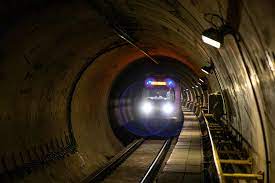 RELATÓRIO MENSAL DE SOLICITAÇÕES – SIC – JULHO/2023INTRODUÇÃO No mês de julho o SIC realizou 204 atendimentos com 5 recursos, sendo que 17 gerências da Companhia foram acionadas para subsidiarem as respostas enviadas aos cidadãos. TIPO DE INSTÂNCIA DOS RECURSOS RECEBIDOS 5 Recursos de “Primeira Instância”  DEMANDA COMPARATIVA COM O MÊS ANTERIOR DEMANDA COMPARATIVA COM O ANO ANTERIORASSUNTOS MAIS DEMANDADOS                                        C0MPARATIVO POR ASSUNTOS – ANO ANTERIOR PERFIL DOS SOLICITANTESGERÊNCIAS DEMANDADASAs gerências que mais forneceram subsídios foram GPR, SIC, GPA, GRH, DE e GOP Legenda:GPR – Gerência de ProjetosSIC – Serviço de Informações ao CidadãoGPA – Gerência de Planejamento e Meio AmbienteGRH – Gerência de Recursos HumanosDE – Diretoria de Engenharia GOP – Gerência de OperaçõesSOLICITAÇÕES ENCERRADAS HISTÓRICO DAS SOLICITAÇÕESTEMPO MÉDIO DE ATENDIMENTO Prazos LegaisRELATÓRIO MENSAL – ACESSOS AO PORTAL DA TRANSPARÊNCIA – JULHO/2023INTRODUÇÃODurante o mês de julho, o “Portal da Transparência do Metrô” teve 3.702 visitas, com uma média de 119 visitantes/dia. Neste mês, foram registradas 16.041 visualizações de páginas e o pico de acesso ocorreu no dia 31/07/2023, com 203 visitantes. USUÁRIOS POR PAÍS  PÁGINAS MAIS VISITADAS 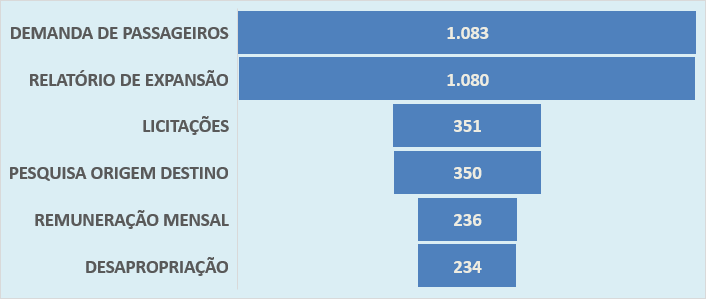 JULHO/2023QUANTIDADEAtendimentos204Recursos5RELAÇÃO DE ASSUNTOS E QUANTIDADE DE SOLICITAÇÕESRELAÇÃO DE ASSUNTOS E QUANTIDADE DE SOLICITAÇÕESExpansão - Projetos/ObrasExpansão - Projetos/Obras165DesapropriaçõesDesapropriações45ObrasObras119Projetos CivisProjetos Civis1Expansão - PlanejamentoExpansão - Planejamento8Estudos/RelatóriosEstudos/Relatórios2Mapa Rede FuturaMapa Rede Futura6Recursos HumanosRecursos Humanos6Certidões/DeclaraçõesCertidões/Declarações1ConcursosConcursos1Quadro de EmpregadosQuadro de Empregados3Treinamento de FuncionáriosTreinamento de Funcionários1Serviços ao ClienteServiços ao Cliente6Apoio a estudantesApoio a estudantes6OperaçãoOperação4OcorrênciasOcorrências3Relatórios OperacionaisRelatórios Operacionais1Administração/InstitucionalAdministração/Institucional4ContratosContratos4Estações e ArredoresEstações e Arredores4Autorização para afixação de cartazes de utilidade públicaAutorização para afixação de cartazes de utilidade pública2Autorização para tirar fotografiasAutorização para tirar fotografias2FinanceiroFinanceiro3Execução OrçamentáriaExecução Orçamentária1NegóciosNegócios1Tabela TarifáriaTabela Tarifária1PatrimônioPatrimônio1TerrenosTerrenos1BilhetagemBilhetagem1Bilheterias do MetrôBilheterias do Metrô1Engenharia/ManutençãoEngenharia/Manutenção1OutrosOutros1Espaços ComerciaisEspaços Comerciais1OutrosOutros1Total GeralTotal Geral204BRASIL3.223ESTADOS UNIDOS31FRANÇA12REINO UNIDO10CANADA6ESPANHA5CHILE5ALEMANHA3ITÁLIA3